Unit 1 Lesson 12: Alternate Interior Angles1 Angle Pairs (Warm up)Student Task StatementFind the measure of angle . Explain or show your reasoning.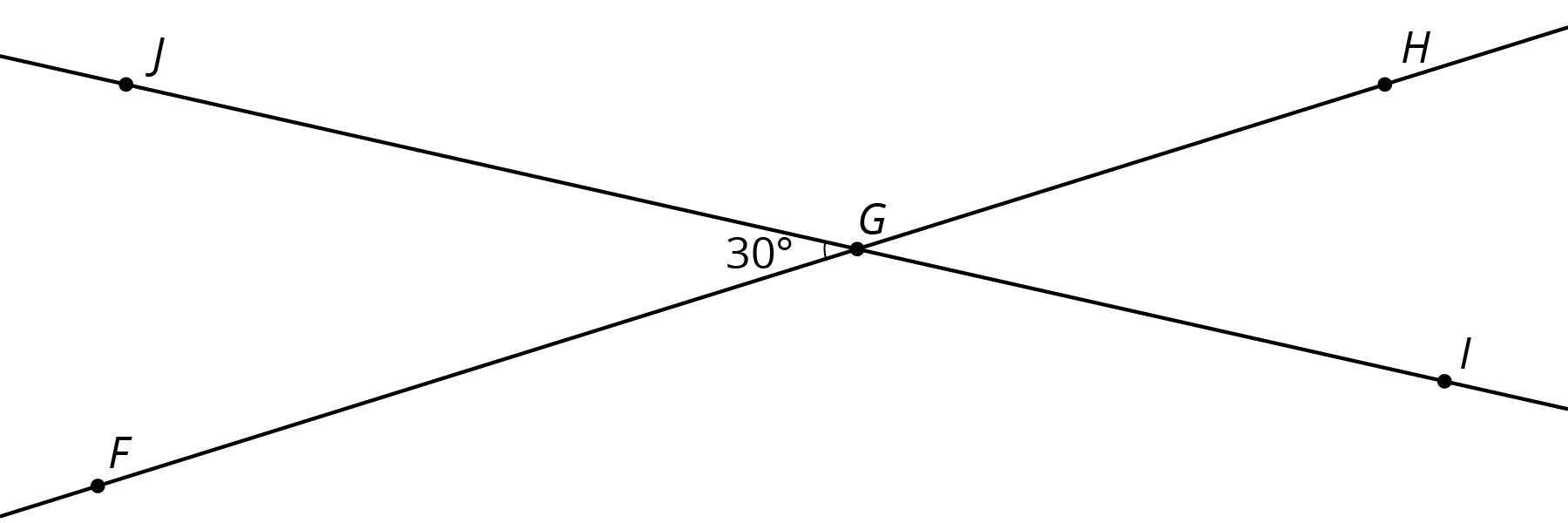 Find and label a second  angle in the diagram. Find and label an angle congruent to angle .Angle  is a right angle. Find the measure of angle .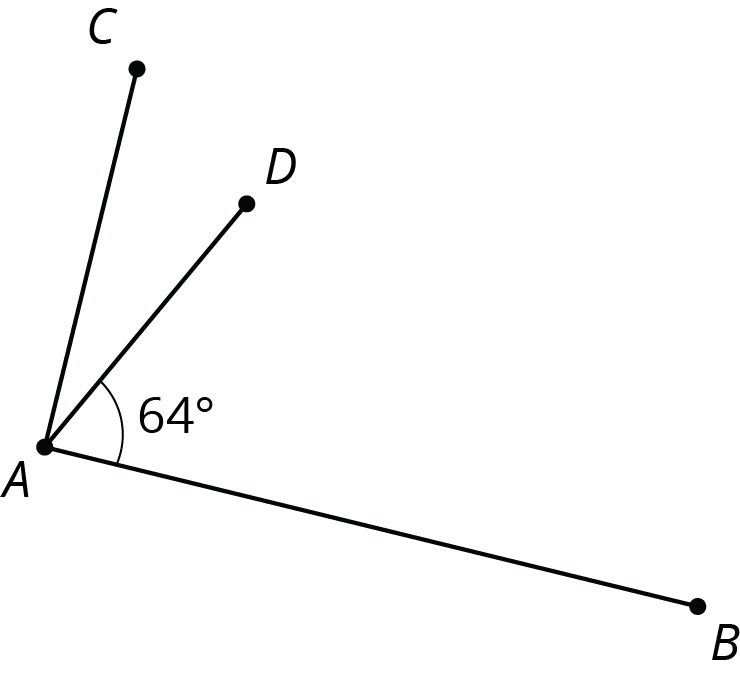 ​​​​​2 Cutting Parallel Lines with a TransversalImages for Launch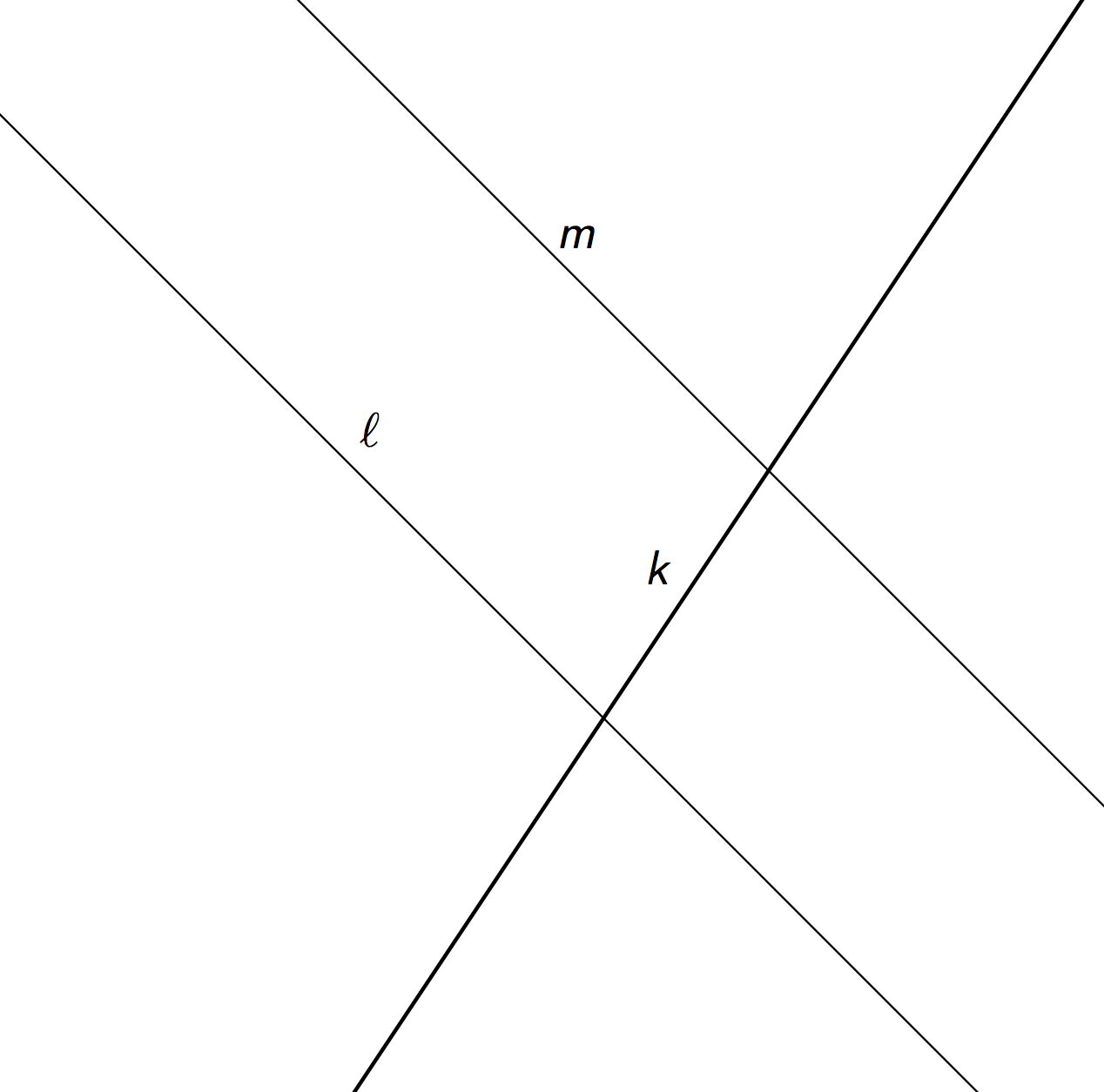 Student Task StatementLines  and  are parallel. They are cut by transversal .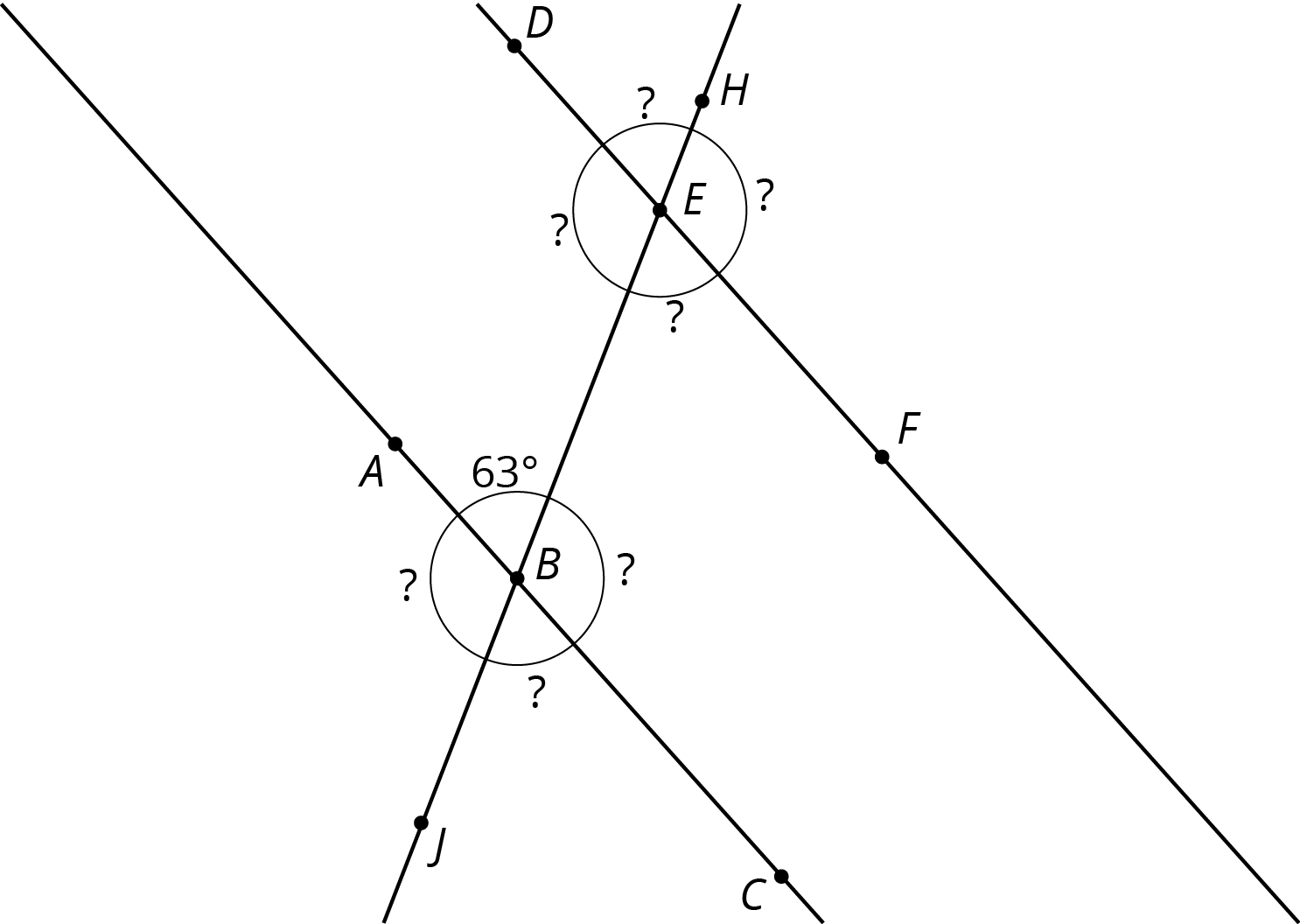 With your partner, find the seven unknown angle measures in the diagram. Explain your reasoning.What do you notice about the angles with vertex  and the angles with vertex ?Using what you noticed, find the measures of the four angles at point  in the second diagram. Lines  and  are parallel.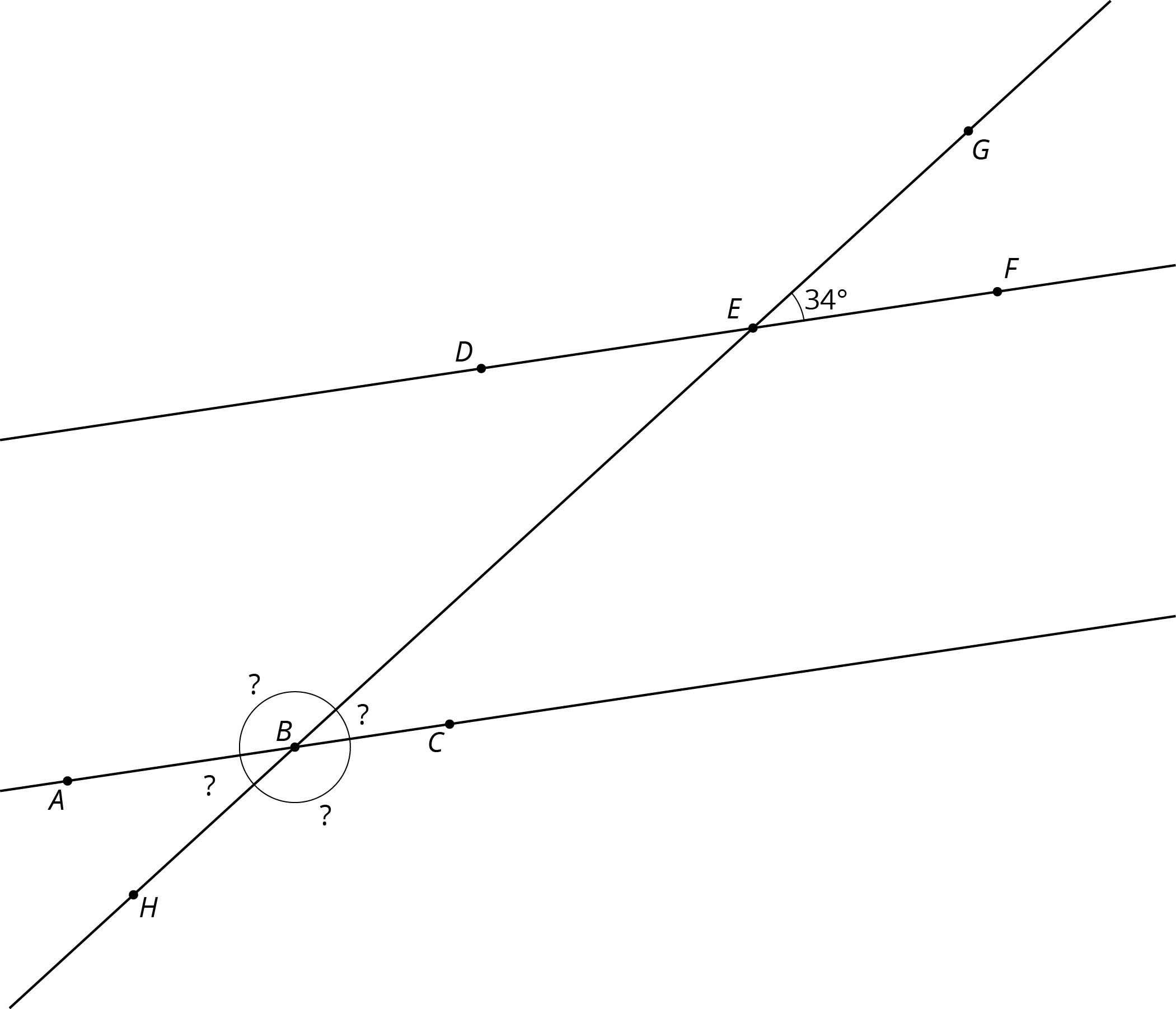 The next diagram resembles the first one, but the lines form slightly different angles. Work with your partner to find the six unknown angles with vertices at points  and .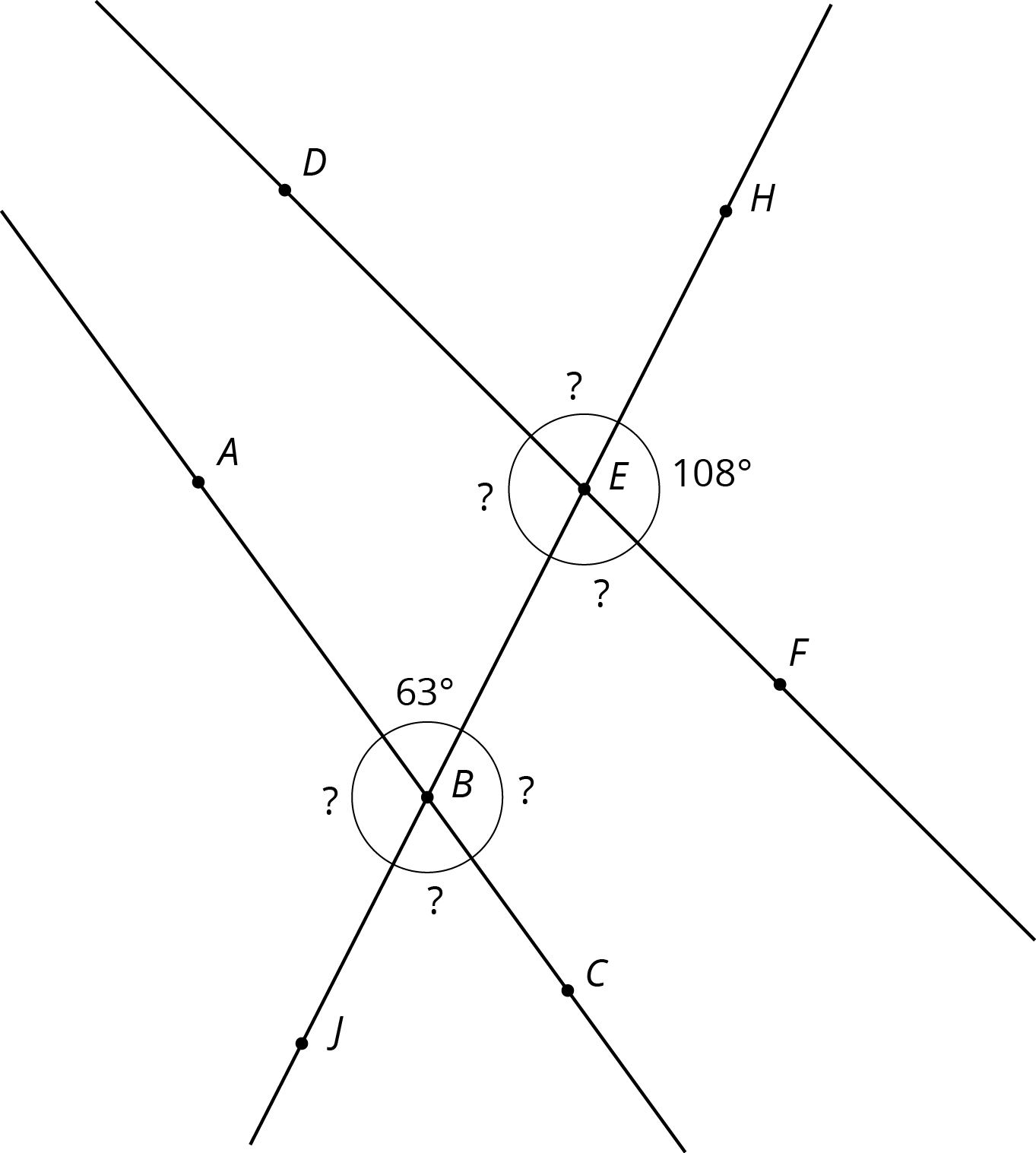 What do you notice about the angles in this diagram as compared to the earlier diagram? How are the two diagrams different? How are they the same?3 Alternate Interior Angles Are CongruentStudent Task StatementLines  and  are parallel and  is a transversal. Point  is the midpoint of segment .
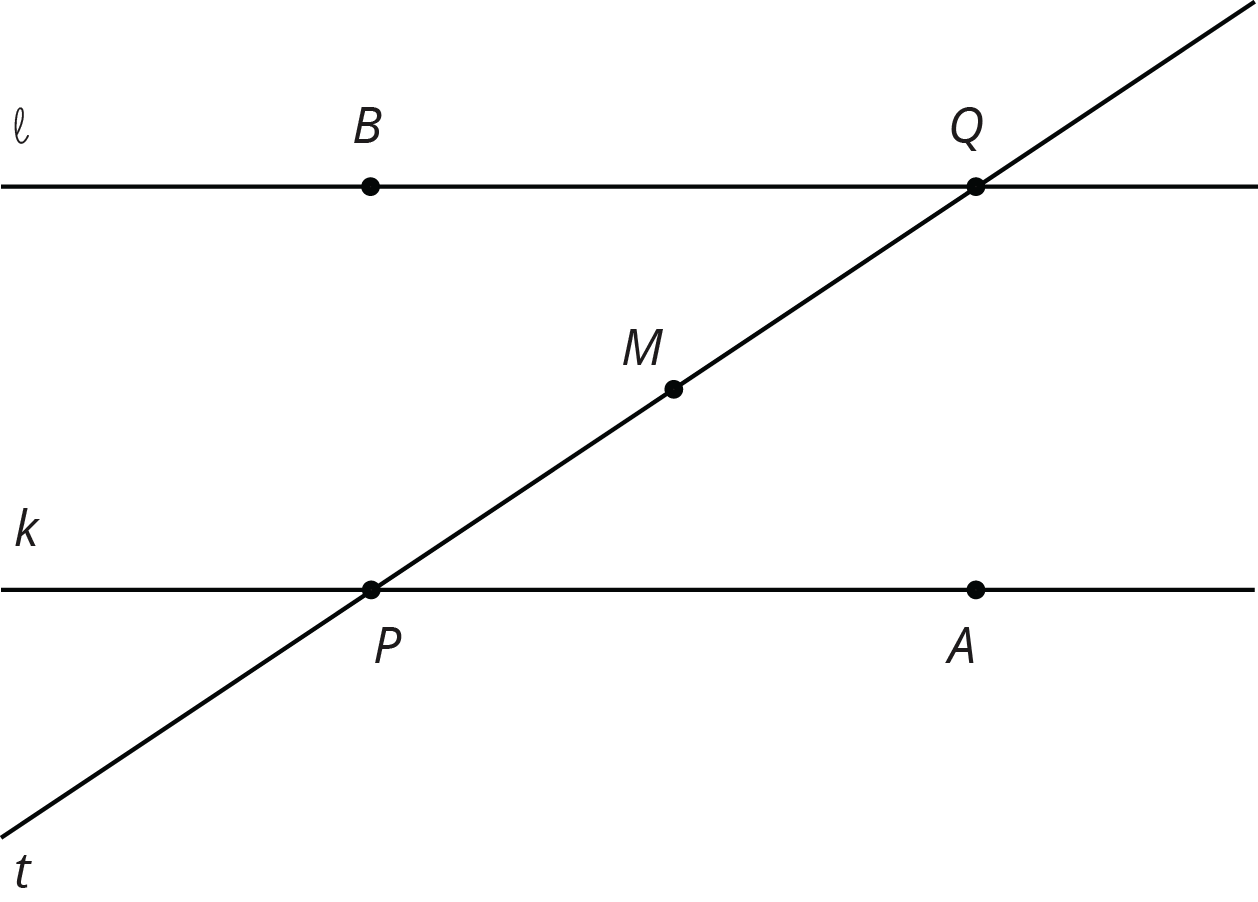 
Find a rigid transformation showing that angles  and  are congruent.In this picture, lines  and  are no longer parallel.  is still the midpoint of segment .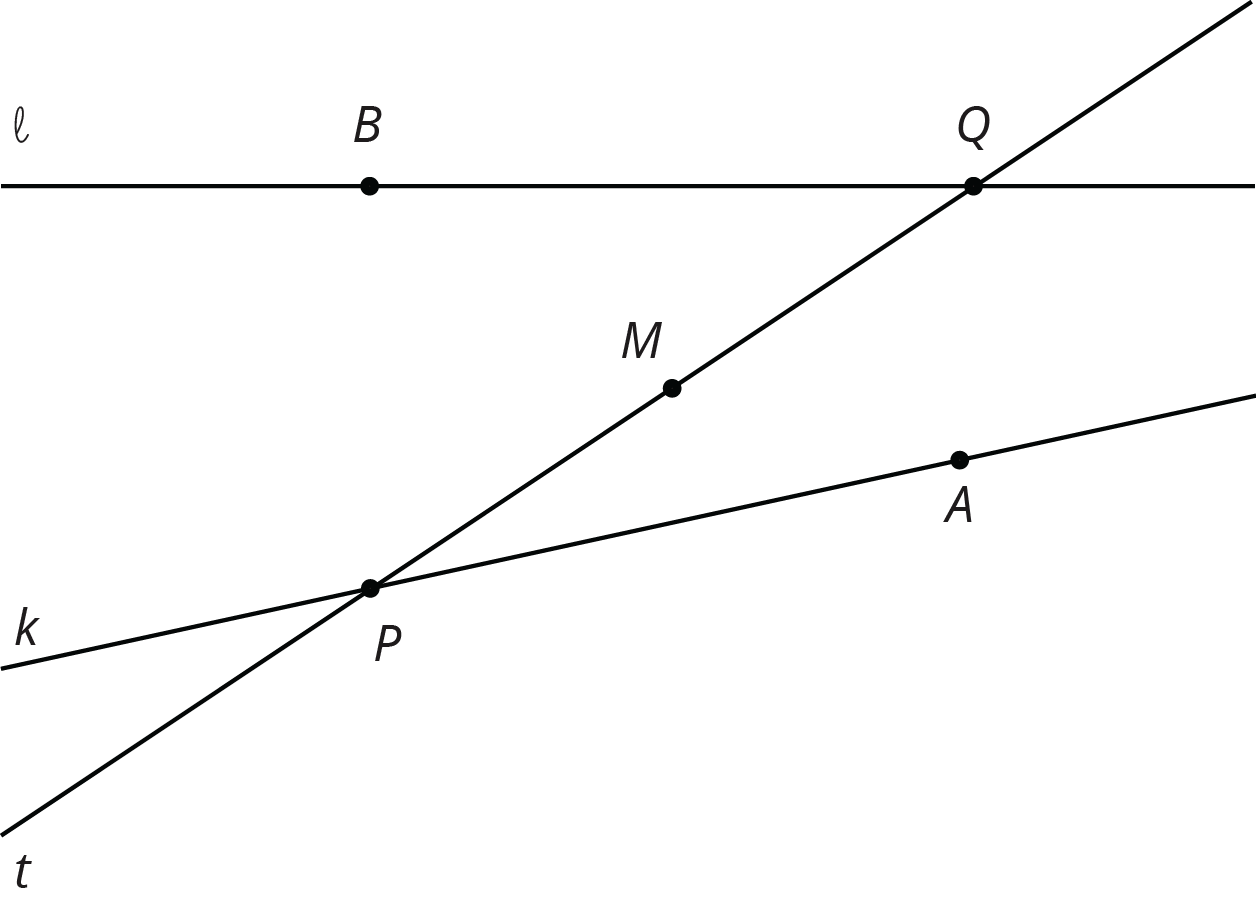 Does your argument in the earlier problem apply in this situation? Explain.4 Info Gap: Angle FindingStudent Task StatementYour teacher will give you either a problem card or a data card. Do not show or read your card to your partner.If your teacher gives you the problem card:Silently read your card and think about what information you need to be able to answer the question.Ask your partner for the specific information that you need.Explain how you are using the information to solve the problem.Continue to ask questions until you have enough information to solve the problem.Share the problem card and solve the problem independently.Read the data card and discuss your reasoning.If your teacher gives you the data card:Silently read your card.Ask your partner “What specific information do you need?” and wait for them to ask for information.If your partner asks for information that is not on the card, do not do the calculations for them. Tell them you don’t have that information.Before sharing the information, ask “Why do you need that information?” Listen to your partner’s reasoning and ask clarifying questions.Read the problem card and solve the problem independently.Share the data card and discuss your reasoning.Pause here so your teacher can review your work. Ask your teacher for a new set of cards and repeat the activity, trading roles with your partner.Images for Activity Synthesis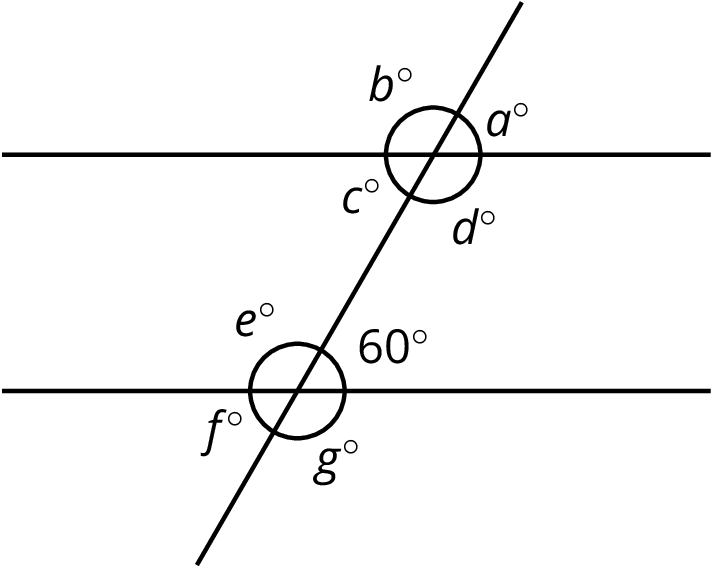 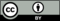 © CC BY Open Up Resources. Adaptations CC BY IM.